Srinivas UniversityMangalore ‐ India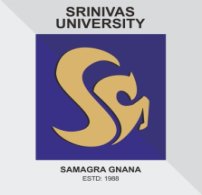 Atomic Research Centre (ARC)Centre for International Strategic Dialogue studies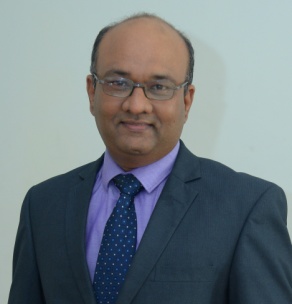 Venkatesh S Amin, Director- MDPInstitution of Management & Commerce1. Purpose of ARC:   This research center is initiated for the purpose of studying various aspects of geopolitical situations and international affairs to learn and understand International strategic dialogues between and within nations. Among and within various blocks, hence the purpose of an International Strategic Dialogue is to facilitate communication and understanding between different countries, to identify areas of shared concern, and to develop strategies for addressing common challenges. These dialogues can cover a wide range of issues, such as global terrorism, climate change, nuclear proliferation, trade, and regional conflicts.2. Objective of ARC :  International Strategic Dialogue is a term used to describe a diplomatic or political forum where representatives from different countries come together to discuss and coordinate on matters of mutual interest, particularly those related to international security, economic development, and political cooperation.These dialogues can take various forms, hence the objective of this atomic research center is as follows1. To Study, bilateral or multilateral meetings, conferences, summits, or working groups. They often involve high-level officials, such as foreign ministers, heads of state or government, or senior diplomats.2.To study, various purposes of an International Strategic Dialogue meant to facilitate communication and understanding between different countries, to identify areas of shared concern, and to develop strategies for addressing common challenges. These dialogues can cover a wide range of issues, such as global terrorism, climate change, nuclear proliferation, trade, and regional conflicts.3.To study, International Strategic Dialogues that play an important role in shaping the global agenda, promoting cooperation and collaboration between nations, and building trust and confidence among international actors. However, they can also be affected by political tensions and diverging interests, and their effectiveness can depend on the commitment and engagement of the participating countries.Top of Form3. Description on Proposed Research : Research proposal is intended to peruse research in the field of International Strategic Dialogue and the proposal is: An Analytical  Study  on  International borders and their strategic dialogues among and between nations and blocks, in Asia and the Indian Ocean Rim Nations.Research Methodology that is followed is by using the statistical tools like: Cluster analysis, factor analysis. The statistical tools would be deployed after duly considering the collected (secondary) data trade bodies as well as internationally published data from journals and magazines.The research methodology also would comprise of videos that are shot at borders of nations like Nepal and India, Srilanka and India, China and India etc. and panel discussions done via digital platforms like, Google meet, Zoom or Teachmint etc. The entire panel discussions would be collected collated and recorded digitally for a qualitative analysis of feelings, thinking, opinions of people and their body language from across nations.4. Expected Outcome: The expected outcomes of International Strategic Dialogues can vary depending on the purpose and scope of the dialogue, as well as the countries and stakeholders involved. Some possible outcomes of such dialogues include:Increased understanding and cooperation: One of the main goals of International Strategic Dialogues is to facilitate communication and understanding between different countries. By bringing together representatives from different countries, dialogues can help to build trust, clarify misunderstandings, and foster cooperation on issues of mutual concern.Development of shared goals and strategies: International Strategic Dialogues can also help to identify areas of shared concern and develop strategies for addressing common challenges. By working together, countries can develop a shared vision and approach to issues such as climate change, terrorism, or regional conflicts.Formation of new partnerships and alliances: International Strategic Dialogues can also lead to the formation of new partnerships and alliances between countries. By identifying areas of common interest and shared values, countries can work together to promote peace, security, and economic development.Policy and institutional reforms: International Strategic Dialogues can also influence policy and institutional reforms in participating countries. By sharing best practices and lessons learned, countries can improve their policies and institutions to better address common challenges.Improved coordination and coherence: International Strategic Dialogues can also lead to improved coordination and coherence among different international actors. By bringing together representatives from different countries and organizations, dialogues can help to align efforts and resources towards common goals and objectives.Overall, the expected outcomes of International Strategic Dialogues are to promote peace, stability, and cooperation among different countries, and to address common global challenges through dialogue, collaboration, and partnership.Top of Form5. List of the Team Members : The following members are part of the  Research Centre who would be contributing accordingly to the research. Research team makes a difference in terms of making things happen that could be used by the Industry and academicians. 	(1) Prof. Venkatesh S Amin- Faculty Member IMC, Marketing Management	(2) Dr. Anil Kumar- Registrar, Srinivas University	(3) Prof. Sagar Srinivas- Faculty Member IMC,Marketing Management6. List of Working Papers :The Role of International Strategic Dialogue in Addressing Global Security Challenges2.The Evolution of International Strategic Dialogue: Trends and Future Prospects3.Strategic Dialogue in the Indo-Pacific Region: Opportunities and Challenges4.Regional Approaches to International Strategic Dialogue: Lessons from Europe, Asia, and the Americas5.The Impact of International Strategic Dialogue on Economic Development and Trade6.The Role of International Strategic Dialogue in Promoting Sustainable Development and Environmental Protection7.Gender and International Strategic Dialogue: Advancing Women's Participation and Empowerment8.The Role of Non-State Actors in International Strategic Dialogue: Civil Society, Private Sector, and Academia9.The Role of Science and Technology in International Strategic Dialogue: Opportunities and Challenges10.The Future of International Strategic Dialogue: Opportunities for Multilateralism and Global GovernanceTop of FormBottom of Form7. List of related Published Papers in Journals, Proceedings, Book Chapters, Magazines by Coordinator &his/her Group year wise in APA format. (1) National conference on  Resiliance, innovation and reinvention: Coping with Turbulent Times June2021, Organised by Srinivas Institute of Management Studies, Pandeshwar, Mangaluru. Paper Title: An empirical assessment for building a prosperous retail outlet in Mangalore ISBN: 978-81-949961-1-8(2) Amin, V. S., & Kumar, A. (2022). Case Study of VK Sofa Makers Customization Process. International Journal of Case Studies in Business, IT and Education (IJCSBE), 6(1), 202-222.(3) Amin, V. S., & Kumar, A. (2022). In-store Customer Perception towards Furniture in a Multi-product outlet–A Synthesis of Literature Review and Research Agenda. International Journal of Management, Technology and Social Sciences (IJMTS), 7(1), 279-305.(4) Amin, V. S., & Kumar, A. (2022). Case Study of Furniture Manufacturing Companies. International Journal of Case Studies in Business, IT and Education (IJCSBE), 6(1), 158-176. (5) National Conference on Emerging Trends In Post Covid Scenario In Management, IT, Social Sciences and Education MANEGMA 2022 22/08/2022, Organized by Srinivas Institute of Management Studies, Pandeshwar, mangaluru, Paper Title:  Customer perception post; the pandemic towards the purchase of furniture and interior product.  ISBN No.: 978-93-94676-02-2(6) Sagar Srinivas, Yogita, Vishal (2022). National Virtual Conference on “Recovery strategies of Aviation Hospitality and Tourism Industry post Covid 19”- Avicon- 2022: ISBN No: 978-81-944670-4-5, Paper Title: Challenges in logistics operations in organized retailing: A study on Big Bazar. Doi: https://doi.org/10.5281/zenodo.6968903(7) Venkatesh S.Amin1, Dr.Anil Kumar2,  Shashidhar Kotian3  World Conference on Contribution of Indian Knowledge and Sanskrit to Humanity 2023 A Comprehensive Doctrine for Indian combat readiness; In International Waters by Decoding Gita, Arthashastra and the Art of War. (8) Venkatesh S Amin1 , Abhishek N 2 , Abhinandan Kulal3 and Sagar Srinivas (2023) Parents’ Perception of Changes in Learning Environment Due to Covid-19. The IUP journal of Knowledge Management (IKJM) 21(1), 35 -50.Venkatesh S Amin29/09/2022